  LIČNI PODACI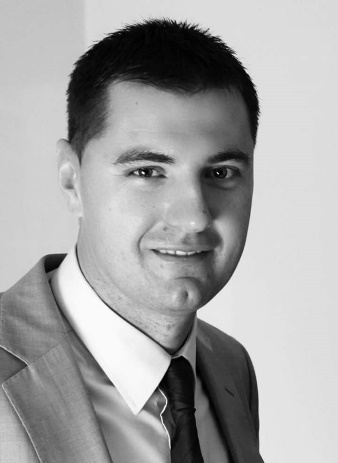 IME I PREZIME                            MILAN PLATANIĆDATUM RODJENJA                   22. januar 1983. god                                                     BRAČNI STATUS                        NeoženjenDODATNE INFORMACIJE         Nepušač   OBRAZOVANJE                                              Diplomirani građevinski inženjer za konstrukcije,                                                 Građevinski fakultet Univerziteta u BeograduTEHNIČKA ZNANJA                MS Office )Word, Excel, PowerPoint, MS Project..etc),                                                    AutoCAD,  TOWER                                                   Licenca Odgovornog izvodjača radova IKS, br. licence 410 i 412OBUKA I KURSEVI                  Sudski veštak za oblast gradjevinarstvo                                                   Interni sistem za upravljanje                                                    (ISO 9001:2008; 14001:2004; OHSAS 18001:2007)JEZICI                                        Engleski (tečno),  Ruski (tečno),  Srpski (maternji)  RADNO ISKUSTVOSTRUČNA KARIJERA2005 - 2006  Preduzeće Strela Lazarevac, Projekat izgradnje garaže                      – Građevinski projekat, Nadzor na izgradnji objekta;  Dom kulture u opštini Stepojevac (GO Lazarevac)                                  – Građevinski projekat,  Rekonstrukcija lokalnih nekategorisanih puteva i ulica (GO Lazarevac)  – Građevinski nadzor.2007 – 2011   .  EPCC investicija) – Kontroler praćenja projekta, Glavni građevinski nadzornik;                     Komsomolskoe razvojni projekat (Investicija preko 200mil €, GrinfildProjekat održavanja puta Kyzan – Akshimirau - Komsomolskoe (Dužina 98km)                 - Glavni građevinski inženjer;Projekat naftno polje Ravninnoe (Izgradnja puta dužine 25km, Izgradnja      platformi za bušenje nafte i platformi za kamp)                                                                     – Projektni inženjer;Naftno polje Komsomolskoe – Stalni kamp za stanovanje sa industrijskom halom – Koordinator građevinskih radova,  Glavni građevinski nadzornik Projekat produženja energetske linije na naftnom polju Komsomolskoe –Izgradnja i postavljanje 2.5MW Gasne turbine & 1.6MW Diesel generatora                                                   – Građevinski inženjer, Glavni građevinski nadzornik.– 2017.Izgradnja objekta vanbolničkog porodilišta u Lazarevcu, I faza (GO Lazarevac)  – Nadzorni organ;    Izgradnja objekta školsko sportske hale u Rudovcima (GO Lazarevac)                 - Nadzorni organ;    Rekonstrukcija mosta na reci Lukavici, MZ Šopić (Kancelarija za upavljanje javnim ulaganjima Vlade Republike Srbije) -    Nadzorni organ;     Rekonstrukcija mosta na reci Lukavici, MZ Lukavica (Kancelarija za upavljanje javnim ulaganjima Vlade Republike Srbije) - Nadzorni organ;      Rekonstrukcija ulice Železničke u Lazarevcu (GO Lazarevac)                                - Nadzorni organ;Rekonstrukcija ulice Kneza Stanoja u Lazarevcu (GO Lazarevac)                                - Nadzorni organ;Rekonstrukcija mosta na reci Turiji, MZ Junkovac (GO Lazarevac)                             - Nadzorni organ;Rekonstrukcija ulice 1300 kaplara u Lazarevcu (GO Lazarevac)                                  - Nadzorni organ;Školsko-sportska hala u Baroševcu, ,,OŠ Milorad Labudović Labud”, bruto građevinska površina cca 1000 m2, (JP EPS, RB Kolubara)                                                                                                                              - Nadzorni organ;Rekonstrukcije, adaptacije i sanacije objekata visokogradnje za potrebe GO Lazarevac (GO Lazarevac) - Nadzorni organ;Učestvovanje u izradi planova detaljne regulacije za industrijsku zonu u Lazarevcu i naseljeno mesto Mirosaljci (GO Lazarevac) – Učesnik u projektu2017. Izgradnja toplovodne mreže u ulici Branka Radičevića i Janka Katića u Lazarevcu                                                                                                                                                            – Koordinator za izvođenje radova.KONTAKTIme:         Milan PlatanićTel               011/8120-449Mob:            069/8364-600e-mail:      m.platanic@jpzilazarevac.com      VOZAČKA DOZVOLA‘B’ kategorija   2005 - 2006  JP Direkcija za građevinsko zemjište i      izgradnju, Lazarevac – Tehnička služba           Građevinski inženjer      Lazarevac,          Srbija2007 - 2011           PM Lucas Enterprises Ltd.Građevinski inženjer-pripravnik, Građevinski inženjer, Sajt inženjer-nadzornik, Projekt inženjer        Aktau,           Kazakhstan2011 - 2017Javno preduzeće Direkcija  Lazarevac        Građevinski inženjer za poslove nadzora na   objektima visokogradnje i niskogradnje     Lazarevac,          Srbija      2017 Javno preduzeće za   distribuciju toplotne energije,       JP Toplifikacija Lazarevac  Rukovodilac građevinskog odeljenja      Lazarevac,          Srbija 